Association Jacqueline et Didier André de Sauvegarde du patrimoine du Tennis de TableSiège : 52, rue de l’Industrie 41 300 SALBRIS  - Tel. : 06 68 10 14 77COMPTE RENDU DE LA REUNION DU 23 AVRIL 2021OBJET : Point d’étape sur le projet de création d’un musée du tennis de table à partir de la collection détenue par Didier et Jacqueline ANDRE.Membres présents : Jean-Paul CHILON, André QUIGNON, Brunon SIMON, Nicole COURY, Patrick PLESSIS, Excusés : Romain BARDIN, Hubert MOREAU.Invités : Christian BRIFFEUILL’ensemble des membres fondateurs de l’association Jacqueline et Didier ANDRE pour la sauvegarde du patrimoine du tennis de table s’est réunie à l’instigation d’André QUIGNON à la Ligue du Centre, pour permettre de faire connaissance, d’échanger entre tous sur l’état d’avancement des démarches entreprises et d’esquisser un plan de marche pour la suite.   Originaires de lieux géographiques différents, nous étions présents à Salbris pour assister aux obsèques de Jacqueline ANDRE, notre co-présidente. Ainsi, cette réunion s’est tenue dans des conditions qui n’ont pas permis d’y convier son époux, co-président de l’association, Didier ANDRE. Elle n’a par conséquent qu’un caractère informel.Monsieur Christian BRIFFEUIL, président de la Ligue des Hauts-de-France, qui a fait le déplacement s’est joint à nos réflexions.Etat d’avancement des démarchesAndré QUIGNON rappelle que les statuts de l’association ont été déposés par Romain BARDIN à la préfecture pour conférer une existence juridique au projet. Il précise que la FFTT a été contactée et qu’un rendez-vous physique ou sous forme de visioconférence doit avoir lieu prochainement avec le président Gilles ERB. Il apparaît en effet important pour la conduite du projet de connaître la position de la Fédération et les modalités de son éventuelle participation (aide financière, apport de sa collection au musée, …).Il indique par ailleurs que la Mairie de Salbris n’a pas encore répondu, suite à la réunion avec M. JOUSSET, responsable des Sports  22 février et ce, malgré plusieurs relances. Sur ce point, Jean-Paul CHILON se propose d’adresser un courrier qui mettra l’accent, comme précédemment sur l’intérêt de ce projet tel qu’il a été présenté au travers de la plaquette et de l’exposé. Elle portera en outre l’accent sur l’intérêt d’un musée en termes de fréquentation  pour le CRJS qui est géré lui-même par la commune de Salbris, au-delà pour le tourisme et la Culture dans une ville qui ne compte paradoxalement aucun musée à caractère sportif alors qu’elle a été élue par le passé ville la plus sportive de France et qu’elle a été retenue grâce à ses installations, base d’entraînement Tennis de Table pour les JO de 2024. Un musée à cette occasion mettrait encore plus en valeur cette distinction, permettant une exposition susceptible de résonner au niveau international. Pour que le musée soit attractif, il faut qu’il juxtapose l’histoire et la pratique pongiste et sportive autour d’un CRJS comme à Salbris.Esquisse d’un plan de marche Toute le monde s’est accordé à considérer que ces deux points de la FFTT et de la Mairie constituaient des préalables avant de poursuivre d’autres investigations. Cependant, dans la perspective de devoir démarcher par ailleurs et de consolider le projet en termes de présentation à d’autres interlocuteurs, il faudra s’appuyer sur un dossier plus élaboré, mettant notamment en valeur les fonds de la collection ANDRE. Patrick PLESSIS se propose de constituer ce dossier sous forme papier et numérisée.Ont été évoqués ensuite différents points21. La nécessité de disposer d’adhérents.L’existence effective d’une association repose sur des adhérents. Pour cela, il faut faire connaître le projet au sein de l’environnement pongiste afin de les sensibiliser à l’intérêt d’apporter leur contribution. Nous avons parlé principalement des clubs TT et joueurs licenciés FFTT ainsi qu’obtenir de notre Fédération les coordonnées nécessaires pour les contacter. Nous avons évoqué, au-delà, tout ce qui gravite autour de la sphère pongiste (équipementiers, personnalités marquant un intérêt pour le Ping. Naturellement et prioritairement, il s’agit de sensibiliser les organisations institutionnelles du monde sportif et culturel, les collectivités, administrations publiques et leurs délégataires pour trouver des sources de financement, sans négliger la piste de ressources propres comme par exemple un financement participatif.Ces différentes démarches visent à la fois à disposer d’adhérents et à obtenir des ressources. Pour autant, une adhésion n’est pas un don et suppose sur le principe une contrepartie, ne serait-ce simplement que l’accès à une diffusion périodique par l’association. Les sujets et les écrits sur le Ping et son histoire ne manquent pas. Ce sont les personnes et le temps à y consacrer qui peuvent représenter un obstacle diriment mais tout le monde convient qu’un tel projet ne peut se construire que pas à pas et s’inscrit dans la durée.22. Un site internetPour parvenir à communiquer le plus largement possible, il convient de créer un site Internet qui représente le moyen le plus moderne et le plus efficace pour créer un réseau fédérateur autour du projet. Cela suppose de trouver la compétence idoine. Il est parlé à ce sujet des compétences qu’ont les pongistes dans différents domaines et qui pourraient apporter un concours bénévole à la création du site. Ceci renforce l’idée de réseau et l’ouverture au plus grand nombre des « aidants ».23. Le sigle de l’associationUn logo a été dessiné qui ne reprend pas le sigle de l’association trop long mais le projet qu’elle porte. 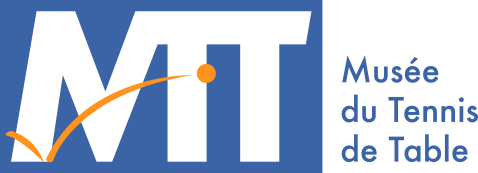 Il est proposé d’adjoindre à la notion de musée celle de maison pour caractériser, dans l’esprit des fondateurs, ce trait d’union entre le passé et le présent, un lieu de culture et de rassemblement, la passion qui unit la communauté pongiste. Ainsi, l’intitulé pourrait devenir « Maison Musée du Tennis de Table (MMTT). 25. Les contours du musée Le musée devrait dans l’idéal contenir une exposition fixe, des expositions temporaires, une aire de jeu ludique avec des tables anachroniques multiformes, un bar de convivialité, une boutique d’objets dérivés.26. Les collectionneursA la faveur de l’exposition prévue en octobre prochain pour le TOP 10 Européen des jeunes à Tours, Bruno SIMON a contacté Rémi VIVET qui lui-même s’est rapproché de l’association Il est en effet précisé dans nos statuts l’organisation d’expositions temporaires. M. VIVET dispose d’une collection remarquable sur l’histoire des raquettes et des mallettes de jeu depuis l’origine de notre discipline, fin du 19ème siècle. Outre notre éventuelle participation qui permettrait de nous faire connaître, la question est posée de se rapprocher, le moment venu, des collectionneurs en général et de leur association, au moins dans un premier temps, une fois le site crée, par un lien Internet .26. Diverses suggestionsHors réunion, Bruno SIMON a évoqué l’intérêt porté au projet par Christian BRIFFEUIL, président de la Ligue des Hauts-de-France. Sous réserve de son accord, il pourrait être intégré à l’équipe, à minima être son premier adhérent.La séance a été levée à 11H30.Le secrétaireP. PLESSIS